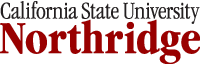 Prof L Overman's spring 2014 English 305 Print version click hereUpdated on 1/28/14 WEEKLY SCHEDULE 11-17 WEEKLY SCHEDULE 11-17 WEEKLY SCHEDULE 11-17 WEEKLY SCHEDULE 11-17 Class DayWhat We Will Do in Class TodayHomework:Readings done prior to Class Writing ProjectsWk 11: 4/2/14Peer Review Essay 3 Rough Draft Annotate all EL readings, these are checked by instructor throughout semester.Student presentations: Pronoun reference to clear antecedent & Making pronoun agree w/ its antecedent: GarciaThe use of pronoun you: Oviedo All readings in EL must show evidence of annotation.EL: Introduction to Chapter 6: (310)EL: “Freedom of Deplorable Speech” (348)“Hate Cannot Be Tolerated” (352)KW: (478-479 & 482) Due outside of class by Saturday 11:55 p.m. prior to subsequent class. Journal Pick ONE of readings due this week*Must follow reading journal format see Projects link*Post in Moodle in MLA format *Always bring printed copies of ALL posted responses to classAnalytical Response Paper 3 : on "Hate Cannot Be Tolerated " (See projects link for format) Due Wed 4/2 prior to class at 4:00pm in Moodle: Post a copy of Essay 3 Revised rough draft Due In Class: Essay 3 Revised Rough Draft: Bring 1 printed out copy with ONLY YOUR STUDENT ID ON IT do NOT put your name on the draft. No draft then grade is lowered by one full and you're counted absent.Wk 12: 4/9/14 Happy Spring Break!No ClassWk 13: 4/16/14 Bring Blue/Green Book for In Class Essay Annotate all EL readings, these are checked by instructor throughout semester.Student presentations: Forms of personal pronouns I/me or he/him: Avila Semicolons yes/no &  Colons yes/no: Estafen  & IngramAll readings in EL must show evidence of annotation.EL: "Is Google Making US Stoopid? (509)EL: "The Internet: Is it Changing The Way We Think" (518)EL: "Mind Over Mass Media" (525) KW: (474 & 516-517) Print out Sample Outlines handout #22 (see projects link) and bring to class with questionsDue outside of class by Saturday 11:55 p.m. prior to subsequent class.Journal: Pick ONE of readings due this week *Must follow reading journal format see Projects link*Post in Moodle in MLA format *Always bring printed copies of ALL posted responses to class Due outside of class by Wed 4/16 11:55 p.m.: Essay 3 due Upload final draft in turnitin.com via MoodleDue In Class: In Class Essay Wk 14:4/23/14Advertising & Print Media: Bring in an ad using “Weasel Words” must large enough for class to view easily and in color only! Annotate all EL readings, these are checked by instructor throughout semester.Student presentations: Numbers: Cornejo Apostrophe yes/no: Alonso All readings in EL must show evidence of annotation.EL: Intro to Chapter 7 (356) EL With These Words, I Can Sell You Anything” 357EL“The Language of Advertising” 369 / Bring in an ad using “Weasel Words”KW: (533-534 & 508-511) Bring Handouts from Projects link:Print out Final Essay 4 (see projects link) and bring to class with questionsDue outside of class by Saturday 11:55 p.m. prior to subsequent class.Journal Pick ONE of readings due this week*Must follow reading journal format see Projects link*Post in Moodle in MLA format *Always bring printed copies of ALL posted responses to classAnalytical Response Paper 4: on this week's reading of your choice (but a different choice from Reading Journal post) (See projects link for format).Due In Class: Discuss/Write re: ad using “Weasel Words” you bring to class, any graphic must be large enough for class to easily view, in color. No black & white ads. Wk 15: 4/30/14 Essay 4 Bring large bluebook & prepared outline from Exam 4 prompt of prior weekDue in Class: Exam 4 written in class in Bluebook from a prepared outline. No predrafted essays only the outline...must be turned in as well. Wk 16:5/7/14Pick up Essay 4 from ST 812 Instructor's office. Do not go to classroom. Due outside of class by 5/7 Wed 11:55 p.m. in Turnitin via Moodle: Revision of either Essay #1 OR Essay #2. Only if you have satisfactorily completed ALL of the written work, will you be allowed to submit a revision of either essay 1 or 2 to me for re-assessment and regrading. If you attempt to submit without meeting aforementioned criteria your essay will be deleted unread. Finals:5/14/14Do not meet Take this time to study for your other classes! 